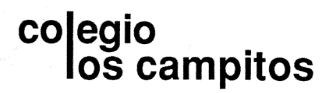 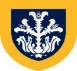 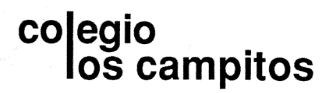 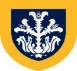 LISTA DE LIBROS DE 4to AÑO AAÑO ESCOLAR 2020-2021LIBROS DE LECTURA 4to AÑO AAÑO ESCOLAR 2020-2021Los libros de lectura deben ser obras completas, no pueden ser versiones infantiles, juveniles o resúmenes.                      (En caso de no tener los libros de lectura se pueden bajar por Internet)AREA DE FORMACION TEXTOMATERIALESFormación Doctrinal 1 cuaderno  pequeñoQuímica  Guía de QuímicaSerá enviada por  vía internet 1 cuaderno grandeCalculadora Científica Matemática  Selección de temas de Matemática I MD Jorge Gid HoffmannDistribuye SPHINX. 1 cuaderno Hojas de FolioCalculadora Casio. Modelo fx-9860GIICastellanoSe enviará el material en el transcurso del año por correo1 cuadernoInglés  Se enviará el material en el transcurso del año por correo1 cuaderno grandeHojas de folioFísica  Guía de Física Será enviada por la Profesora vía internet.1 cuaderno (usado el año pasado)Calculadora CientíficaBiología BiologíaSylvia S. MaderMc Graw HillNovena EdiciónoCurtis Barnos,Schnck Massarini7ma. Edición Editorial Panamericana0Biología. La vida en la tierra.Audesirk Byers1 cuaderno 1 bata de laboratorio blancaCuaderno usado en 3° añoCarpeta tipo portafolioHojas de Folio CalculadoraRegla .4 Bolígrafos negros o azules.Historia de Europa  Guía Ilustrada de  Norman LoweEdita Fondo de Cultura Económica (Este texto puede ser adquirido en Amazon)1 cuaderno grandeHojas de folioHistoria de Venezuela  Cualquier libro de Historia Contemporánea 4to para consultar1 cuaderno pequeñoArte 1 cuaderno de Sketch cocido o en espiral o 100 hojas blancas encuadernadas o el Sketch del año pasado.1 bolígrafo negro2 lápices 2B 2 lápices (5B ó 6B)1 pega de barrita1 tijeraNOTA: los demás materiales, se pedirán según las necesidades requeridas por el trabajo de cada alumnaTeoría del ConocimientoSe enviará el material en el transcurso del año por correo1 cuadernoTITULOAUTOREspañol:“”  “La Ilíada”Homero“Antígona”Sófocles“La vida es sueño”Calderón de la BarcaIngles:“Jane Eyre” Full textCharlotte Bronte“Animal Farm” Full textGeorge Orwell